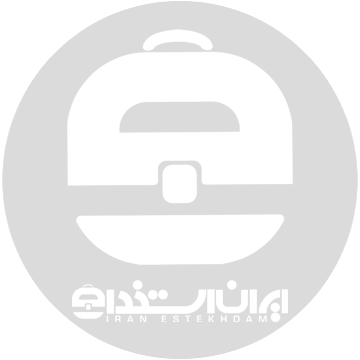 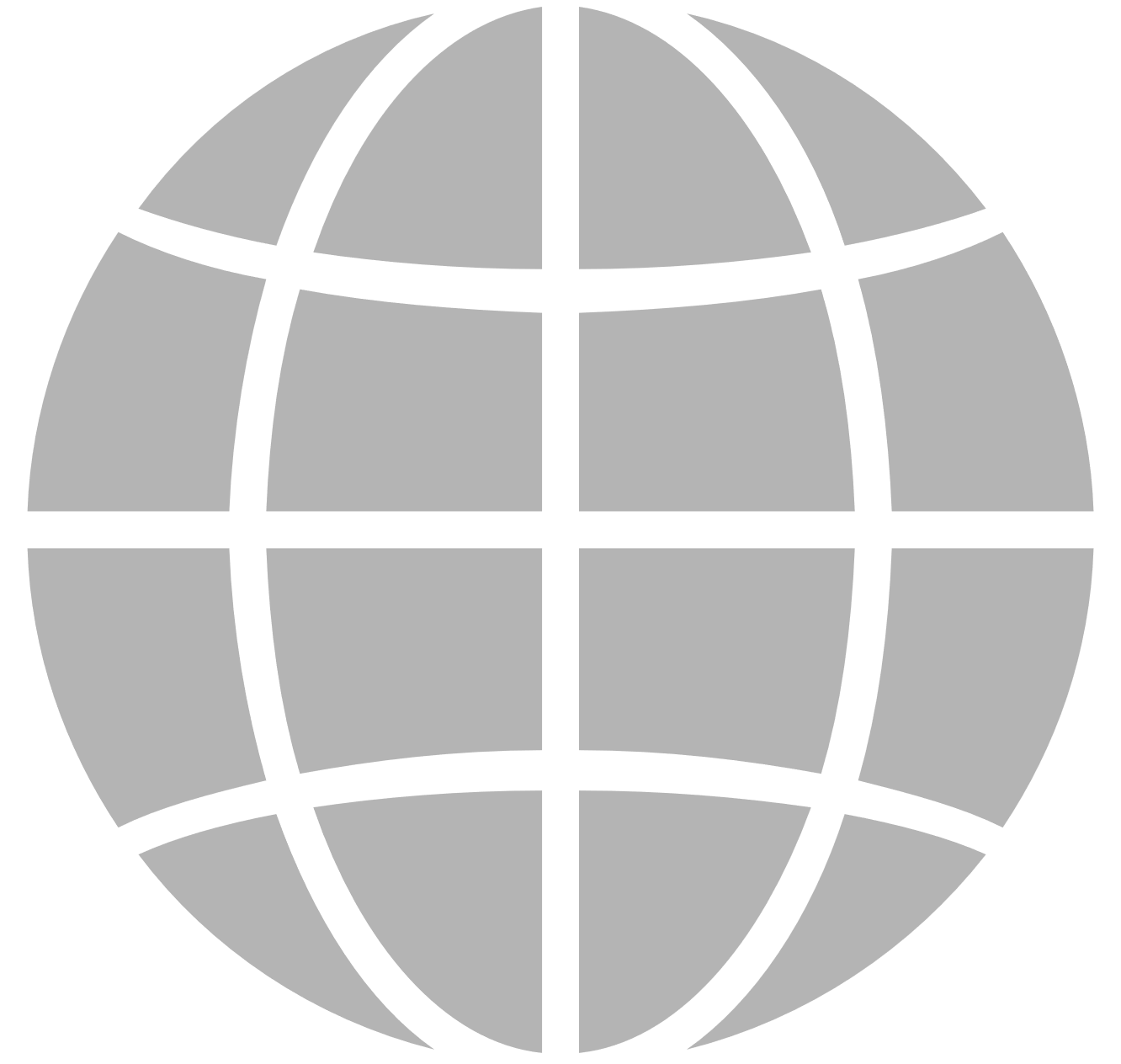 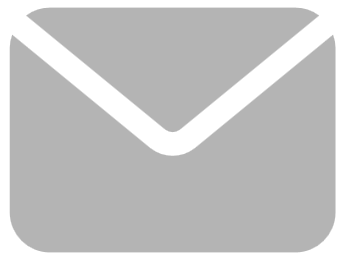 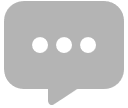 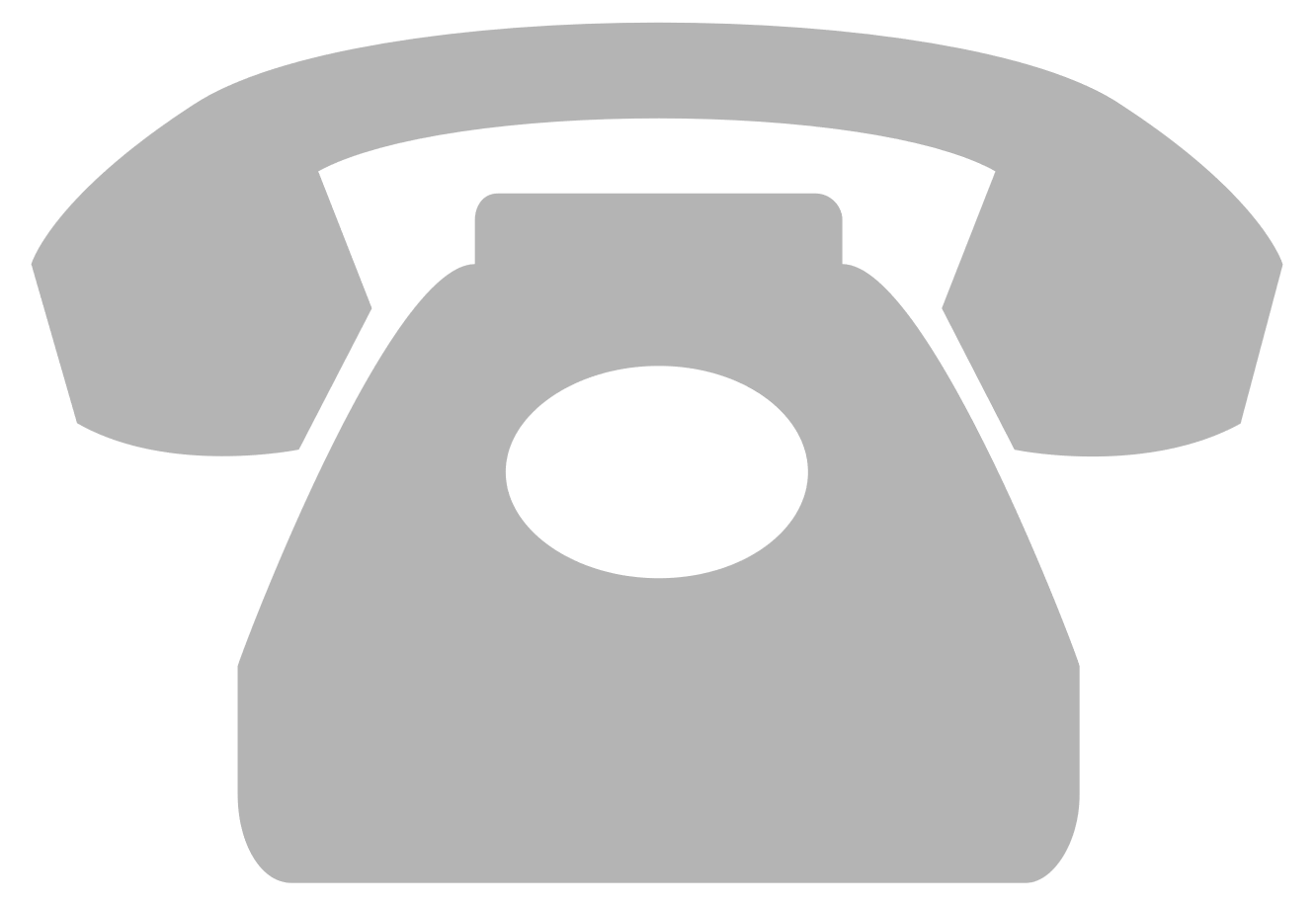 نامنام خانوادگینامنام خانوادگینامنام خانوادگیدرباره من اطلاعات تماساطلاعات تماسمتن پیشنهادی ایران استخدام برای این قسمت: طراح گرافیک خلاق و علاقه‌مند به ایجاد طرح های بصری جذاب. دارای سابقه در زمینه انواع چاپ دیجیتال. از نظر من در طرح های ایجادی زندگی باید در جریان باشد.91300013-021متن پیشنهادی ایران استخدام برای این قسمت: طراح گرافیک خلاق و علاقه‌مند به ایجاد طرح های بصری جذاب. دارای سابقه در زمینه انواع چاپ دیجیتال. از نظر من در طرح های ایجادی زندگی باید در جریان باشد.@Iranestekhdamمتن پیشنهادی ایران استخدام برای این قسمت: طراح گرافیک خلاق و علاقه‌مند به ایجاد طرح های بصری جذاب. دارای سابقه در زمینه انواع چاپ دیجیتال. از نظر من در طرح های ایجادی زندگی باید در جریان باشد.info@iranestekhdam.irمتن پیشنهادی ایران استخدام برای این قسمت: طراح گرافیک خلاق و علاقه‌مند به ایجاد طرح های بصری جذاب. دارای سابقه در زمینه انواع چاپ دیجیتال. از نظر من در طرح های ایجادی زندگی باید در جریان باشد.Www.IranEstekhdam.irسابقه کاریمهارت هامهارت هانام مجموعه و شرکتاز تاریخ:... تا کنونپیشنهاد ایران استخدام: در این قسمت میتوانید به وظایف و مسئولیت های محوله اشاره نمایید.پیشنهاد ایران استخدام: در این قسمت میتوانید به وظایف و مسئولیت های محوله اشاره نمایید.طراحی نرم افزارتایپوگرافیطراحی UI/UXطراحی چاپمدیریت پروژهخلاقیت در حل مسائلمهارت‌های ارتباطیطراحی نرم افزارتایپوگرافیطراحی UI/UXطراحی چاپمدیریت پروژهخلاقیت در حل مسائلمهارت‌های ارتباطینام مجموعه و شرکتاز تاریخ:... تا کنونپیشنهاد ایران استخدام: در این قسمت میتوانید به وظایف و مسئولیت های محوله اشاره نمایید.پیشنهاد ایران استخدام: در این قسمت میتوانید به وظایف و مسئولیت های محوله اشاره نمایید.طراحی نرم افزارتایپوگرافیطراحی UI/UXطراحی چاپمدیریت پروژهخلاقیت در حل مسائلمهارت‌های ارتباطیطراحی نرم افزارتایپوگرافیطراحی UI/UXطراحی چاپمدیریت پروژهخلاقیت در حل مسائلمهارت‌های ارتباطینام مجموعه و شرکتاز تاریخ:... تا کنونپیشنهاد ایران استخدام: در این قسمت میتوانید به وظایف و مسئولیت های محوله اشاره نمایید.پیشنهاد ایران استخدام: در این قسمت میتوانید به وظایف و مسئولیت های محوله اشاره نمایید.تحصیلاتتحصیلاتنام مجموعه و شرکتاز تاریخ:... تا کنونپیشنهاد ایران استخدام: در این قسمت میتوانید به وظایف و مسئولیت های محوله اشاره نمایید.پیشنهاد ایران استخدام: در این قسمت میتوانید به وظایف و مسئولیت های محوله اشاره نمایید.نام دانشگاهاز تاریخ:... تا تاریخ:...عنوان مدرک تحصیلی |  مقطع تحصیلینام دانشگاهاز تاریخ:... تا تاریخ:...عنوان مدرک تحصیلی |  مقطع تحصیلینام مجموعه و شرکتاز تاریخ:... تا کنونپیشنهاد ایران استخدام: در این قسمت میتوانید به وظایف و مسئولیت های محوله اشاره نمایید.پیشنهاد ایران استخدام: در این قسمت میتوانید به وظایف و مسئولیت های محوله اشاره نمایید.نام دانشگاهاز تاریخ:... تا تاریخ:...عنوان مدرک تحصیلی |  مقطع تحصیلینام دانشگاهاز تاریخ:... تا تاریخ:...عنوان مدرک تحصیلی |  مقطع تحصیلی